Ubly Community Schools PTO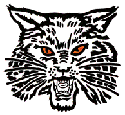 Agenda – November 14, 20222022-2023 Executive BoardPresident – Krystal Kolar	Secretary – Jaclyn Morell Vice President – Robert-John Van De Velde	Treasurer – Alexandra TaylorMeeting Called to OrderApproval of Previous MinutesPublic CommentTreasurer’s Report – Alexandra TaylorAcct Balance: ____________Administrative Report – Elementary Teacher Representative’s ReportJr./Sr. High Teacher Representative’s ReportPTO EventsOld Business/Ongoing EventsLetter FundraiserSpirit ShopPopcorn FridayTrunk or TreatPenny WarsNew BusinessSanta’s Village/Cookie CompetitionHoliday ShopPTO Bake SaleBucket Raffle PTO Movie NightPenny Wars5th Grade Party in the ParkOpen house for 2023Mini GrantsScholarshipOther Topics? PUBLIC COMMENTNext PTO Meeting - December 12th, 2022 @ 6pmAdjourn Meeting